Jezus is mijnbeste vriend,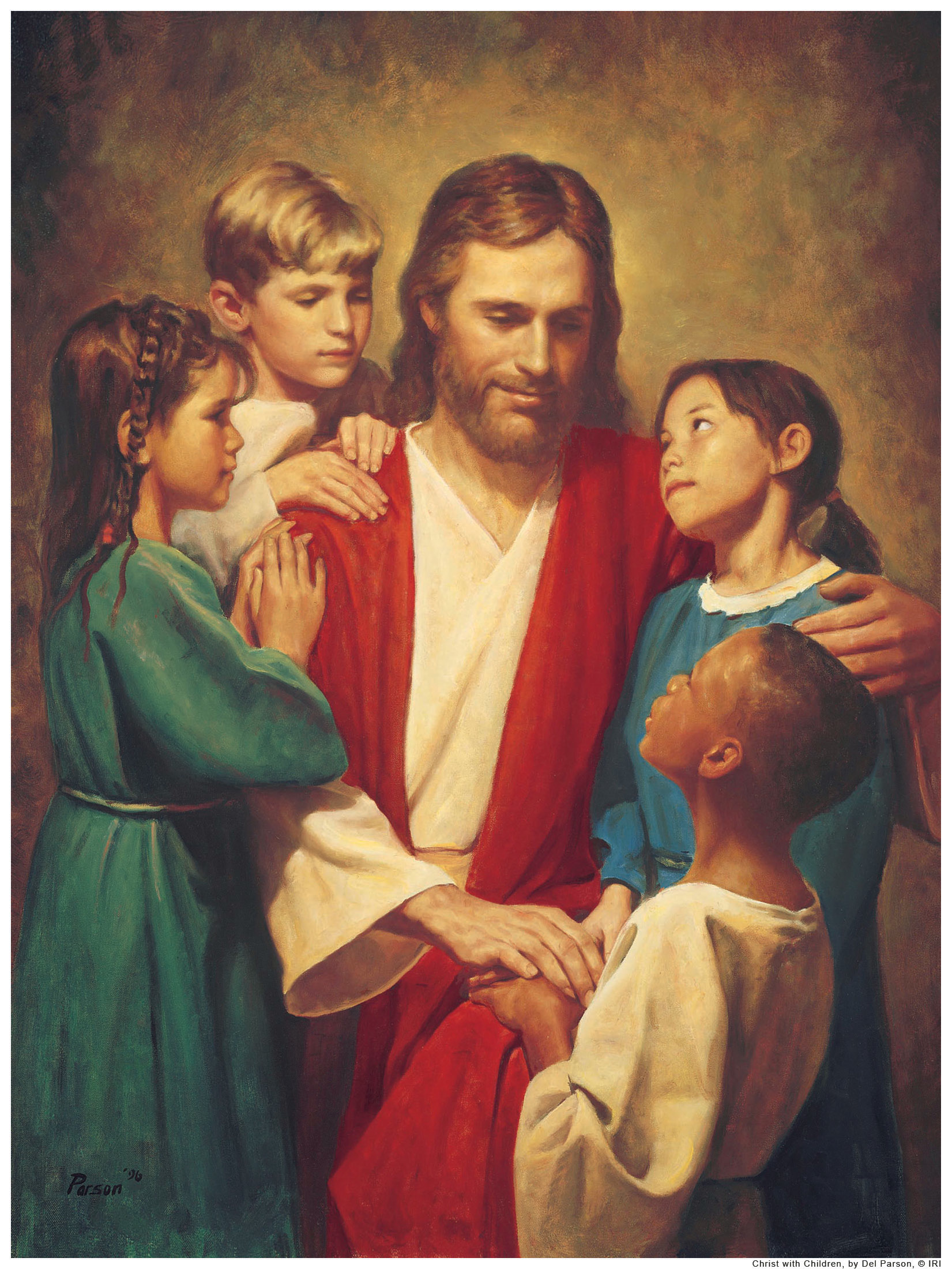 Hij is heel dichtbij.Hij verhoort ookelk gebed,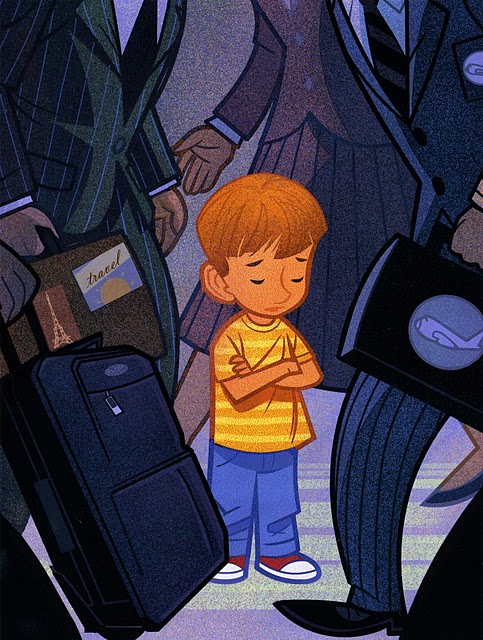 houdt van jou en mij.Heel eerbiedig zingen wij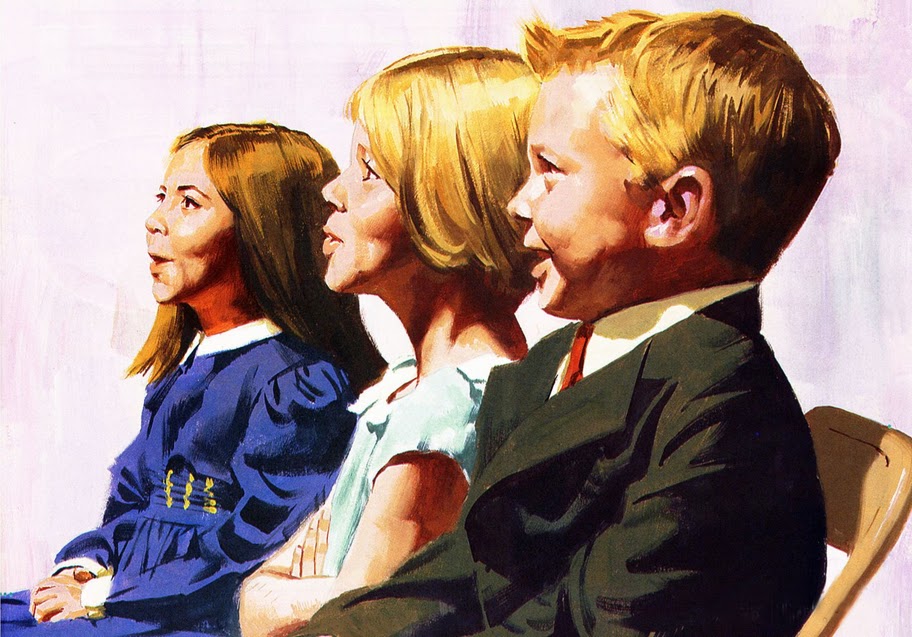 lof en eer voor Hem.Hij is onze beste vriend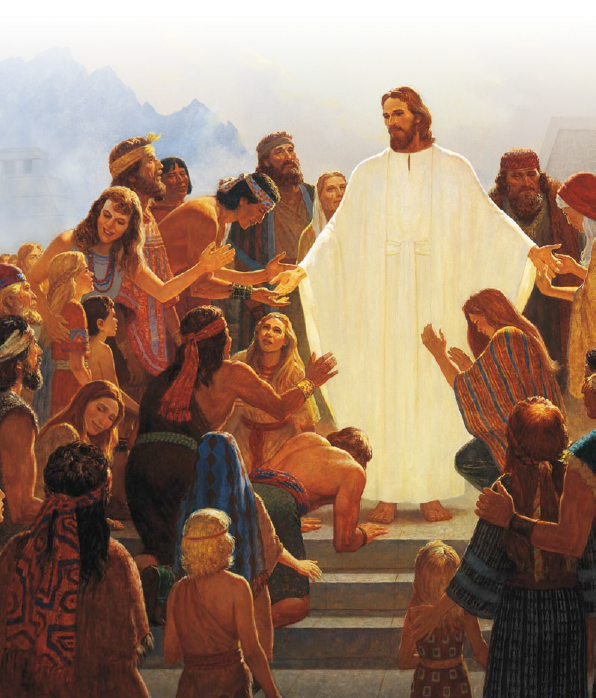 luister naarZijn stem!